Cadres d’habillage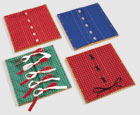 Ce sont des cadres de bois de forme carrée, de 30 cm de côté sur 40 cm, recouverts d’un tissu assez ferme, ouvert au milieu dans le sens de la hauteur, qui se ferment par divers moyens :- fermetures éclair (de jupe et de blouson)
- gros boutons (boutonnières horizontales et verticales) 
- petits boutons- pressions- rubans à nœuds 
- velcro (à passer dans une boucle avant de replier et de coller sur l’autre partie)- œillets et lacets
- agrafes- boucles de ceinture 
- laçage- crochets et œilletsPrésentation de l’activité:On pose le cadre devant soi.On commence par déboutonner par le haut, tout doucement, en exagérant chaque geste pour que l’enfant les voie bien.
Une fois tous les boutons défaits, ouvrir les deux battants du cadre, “admirer”, puis refermer et reboutonner de haut en bas.On recommence autant de fois qu’on le désire.On présente un geste "correct" facile pour l'enfant mais on n'intervient pas s'il fait différemment, on peut éventuellement dire "Tu t’entraineras" sans connotation négative sur son travail.
